This award recognizes outstanding practitioners in middle level education—those who have made a significant impact on the lives of young adolescents through leadership, vision, practice, and personalization. DISTINGUISHED EDUCATOR AWARD CRITERIACandidate must have a minimum of 5 years of experience in a middle school. Candidate’s school must be a current institutional member of Rhode Island Middle Level Educators’ organization. Current RIMLE Board members and selection committee members are not eligible for this award. Past RIMLE Distinguished Educator Award winners also are not eligible.PART 1 CONTACT INFORMATIONNOMINATOR:												Name of Contact Person:_______________________________________________________________	Present Position:______________________________________________________________________ 		School Name:________________________________________________________________________ 		School Address:______________________________________________________________________ 		City, State, Zip:_______________________________________________________________________Tel/Work:____________________________________________________________________________Tel/Home/Cell	:_______________________________________________________________________		E-mail:______________________________________________________________________________ 	NOMINEE:												Name of Contact Person:_______________________________________________________________	Present Position:______________________________________________________________________ 		School Name:________________________________________________________________________ 		School Address:______________________________________________________________________ 		City, State, Zip:_______________________________________________________________________Tel/Work:____________________________________________________________________________Tel/Home/Cell	:_______________________________________________________________________		E-mail:______________________________________________________________________________ PART 2 NOMINATOR’S STATEMENTIn a separate document, please address the following questions regarding your nominee’s qualifications.How does this nominee exemplify the characteristics of a distinguished middle level educator through:demonstrating service to middle level educationstudent personalizationsocial/emotional/advisory aspect of supportstudent improvement with behavior, academics attendance and activities/projectsteam mission and leadership to benefit studentsPART 3 SUPPORTING DOCUMENTATIONYour Application Packet should include:This nomination form.The nominator statement. A letter of recommendation from the candidate’s immediate superior (unless the supervisor is the nominator)A letter of recommendation from the candidate’s principal (unless the principal is the nominator)PART 4 SUBMIT YOUR APPLICATIONDeadline: The packet must be received by March 1, 2019Send the above criteria packet to: Email: RIMLE.ExecDirector@Gmail.com  Please place “Dis. Middle Level Educators Award” in the subject line.OR Mail To: Rhode Island Middle Level Educators - 61 Homefield Ave., Providence, RI 02908Recognition will be made at RIMLE’s End of Year Membership Meeting.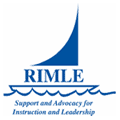 RIMLE’S DISTINGUISHED MIDDLE LEVEL EDUCATORAWARDNOMINATION FORM